Werkblad zondag 25 decemberVandaag vieren we het      kerstfeest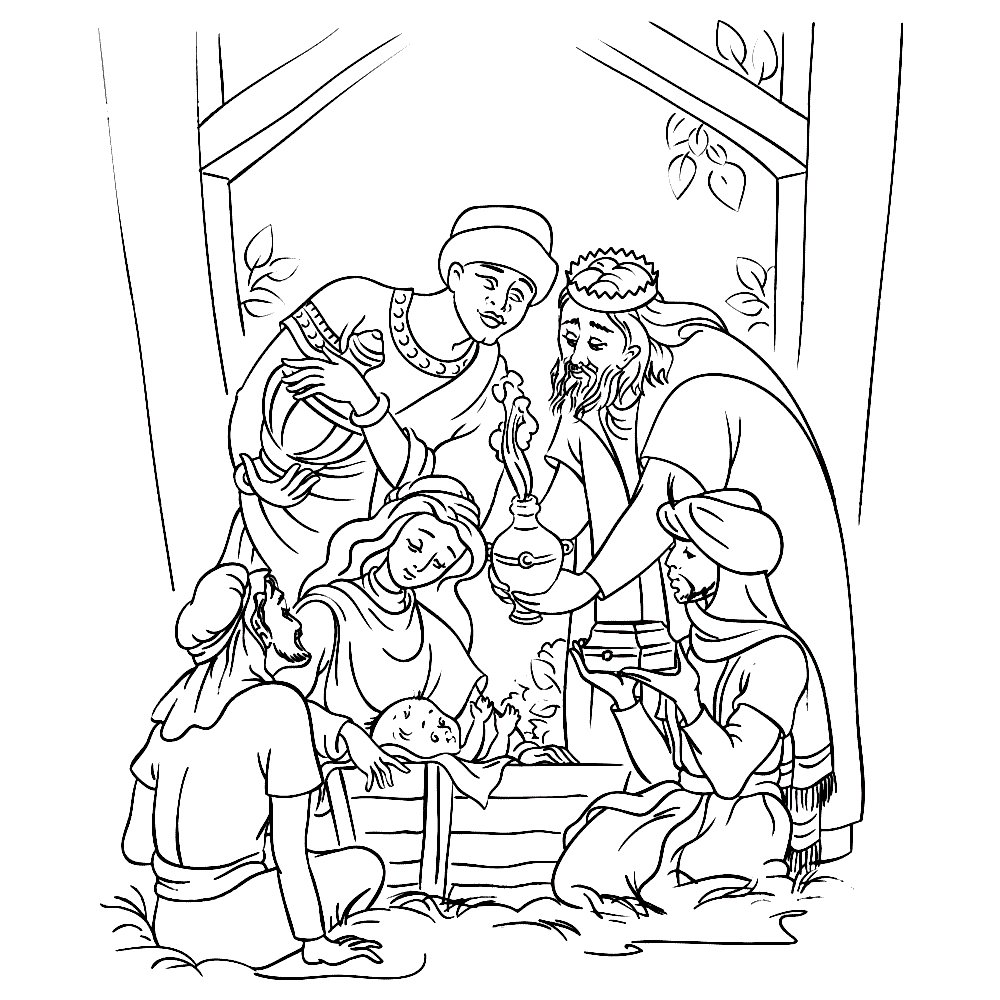 Vragen bij de preekUit welk Bijbelboek lezen we? PsalmenMattheusLukas JohannesWelke twee namen krijgt het Kind:………………………………………………………....…………………………………………………………..Hoeveel wijzen kwamen er bij het Kindje kijken?Twee wijzenDrie wijzenDat weten we niet preciesWat namen de wijze mannen mee?(de letters zijn door elkaar gehusseld. Zet ze maar op de goede plek)…………………………………….  dogu…………………………………….  rekoowi…………………………………….  merirBen je ook zo blij dat Jezus is geboren? Waarom?………………………………………………………………………………………………..………………………………………………………………………………………………..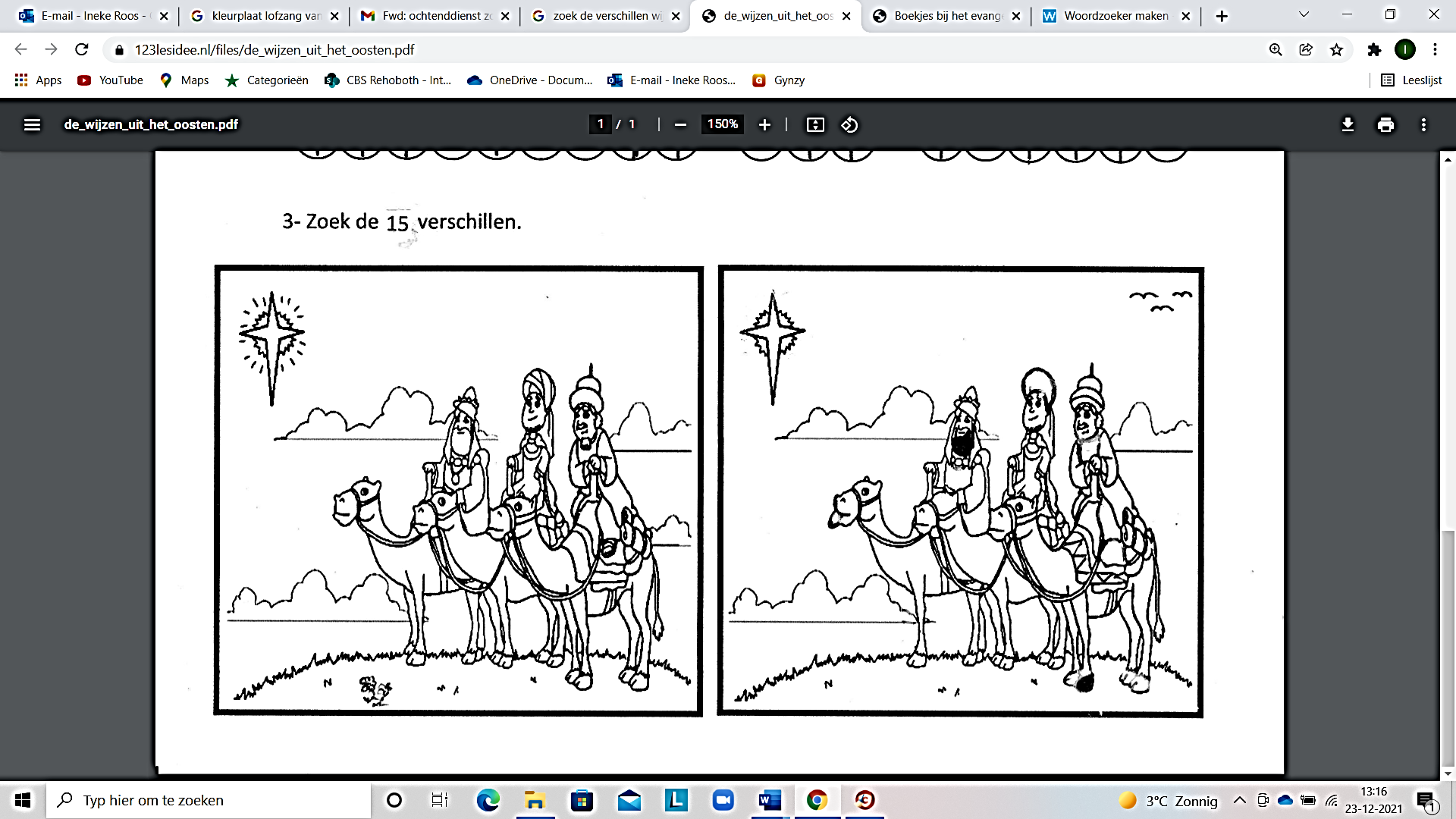 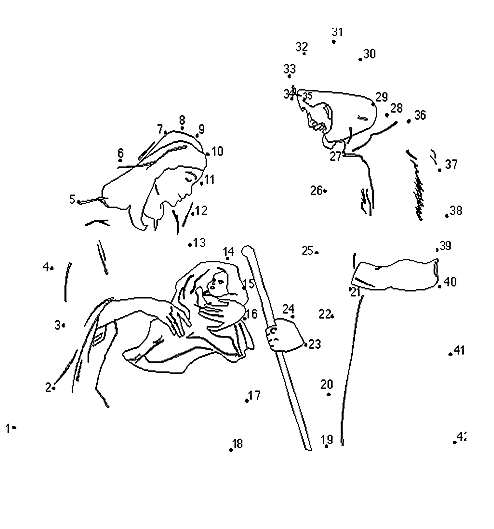 Zoek de 10 verschillenWat heb je tijdens de preek gehoord wat je nog niet wist?……………………………………………………………………………………………….Wat wil je thuis nog vragen over de preek?………………………………………………………………………………………………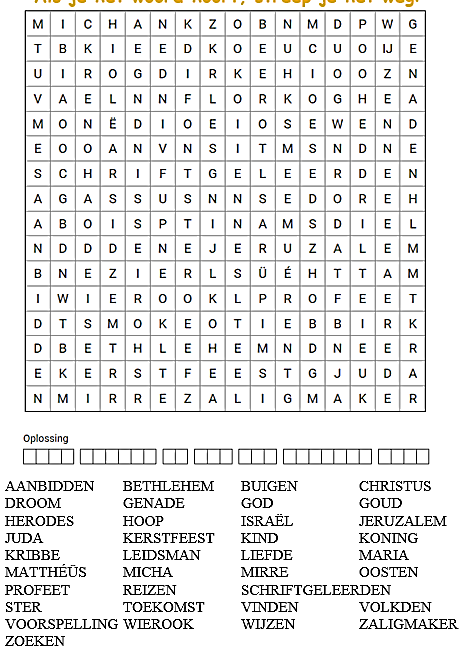 